ЧЕРКАСЬКА ОБЛАСНА РАДАГОЛОВАР О З П О Р Я Д Ж Е Н Н Я17.12.2020                                                                                       № 487-рПро призначенняСТАРІКОВОЇ Н.В.Відповідно до статті 55 Закону України «Про місцеве самоврядування
в Україні», пункту 4.1 Положення про помічника-консультанта депутата Черкаської обласної ради, затвердженого рішенням обласної ради
від 19.02.2016 № 3-6/VII, зі змінами, внесеними рішенням обласної ради
від 22.11.2018 № 26-17/VII:ПРИЗНАЧИТИ СТАРІКОВУ Наталію Володимирівну помічником-консультантом депутата обласної ради VІІІ скликання ВОСКОБОЙНІКА Олександра Анатолійовича на громадських засадах.Підстава: подання ВОСКОБОЙНІКА О.А. від 09.12.2020, заява СТАРІКОВОЇ Н.В. від 09.12.2020.Голова										А. ПІДГОРНИЙ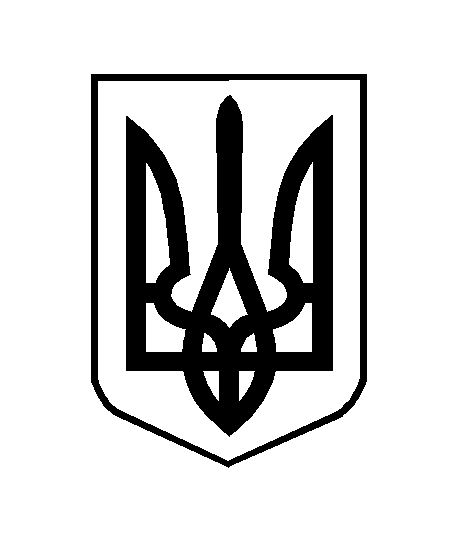 